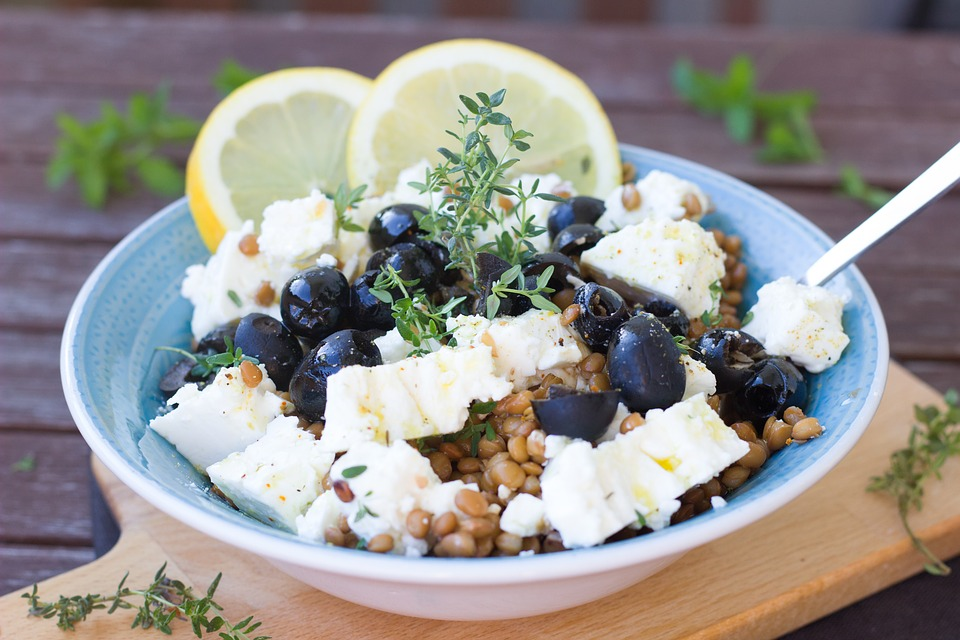 World Vegetarian Day – 1 OctoberVegetarian food is healthy, tasty and environmentally friendly. As a Green Key awarded environmentally friendly establishment, we always have a vegetarian option on our menu and we serve plenty of organic and 
locally produced goods.